Туристический слёт «Золотая осень»27 сентября состоялся X туристический слёт «Золотая осень», посвященный Всемирному Дню туризма. От нашей школы выступали две команды. Старшая команда под руководством Тациенко В.И. заняла III место. В состав старшей команды вошли учащиеся: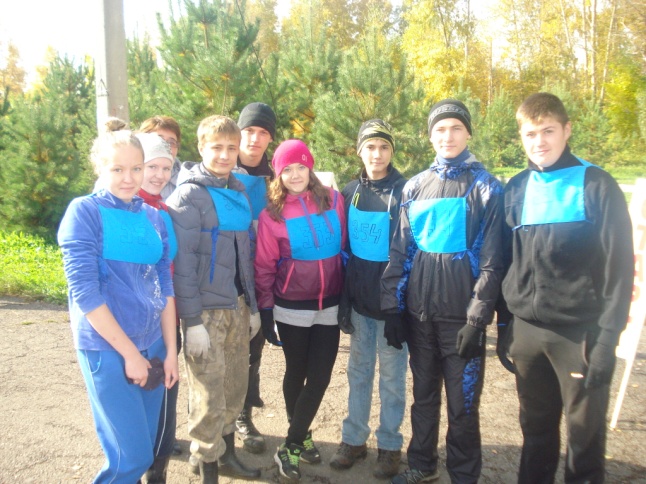 Волков Константин  10аБашлак Иван  10аЕрмакова Татьяна  11бТырышкина Светлана  11аПавлюк Елизавета  11аЧелмайкин Кирилл  10аСтрельников Дмитрий  10аСипкин Сергей  10бВ состав младшей команды (руководитель Воробьева Н.Б.) вошли учащиеся: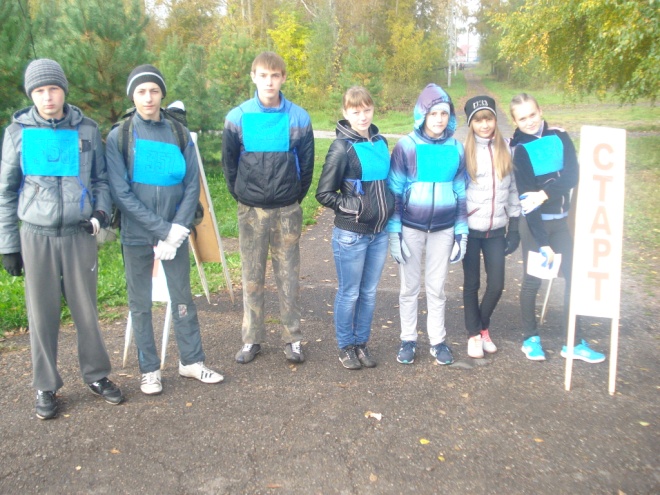 Калинин Павел  9аКузьмин михаил  9аКаракулев максим  8аОвсянников Руслан  8аИсаева Алена  7аКуйвалайнен Валерия  7аБеккер Ирина  7аПопок Елена  7аПоздравляем ребят с высоким результатом!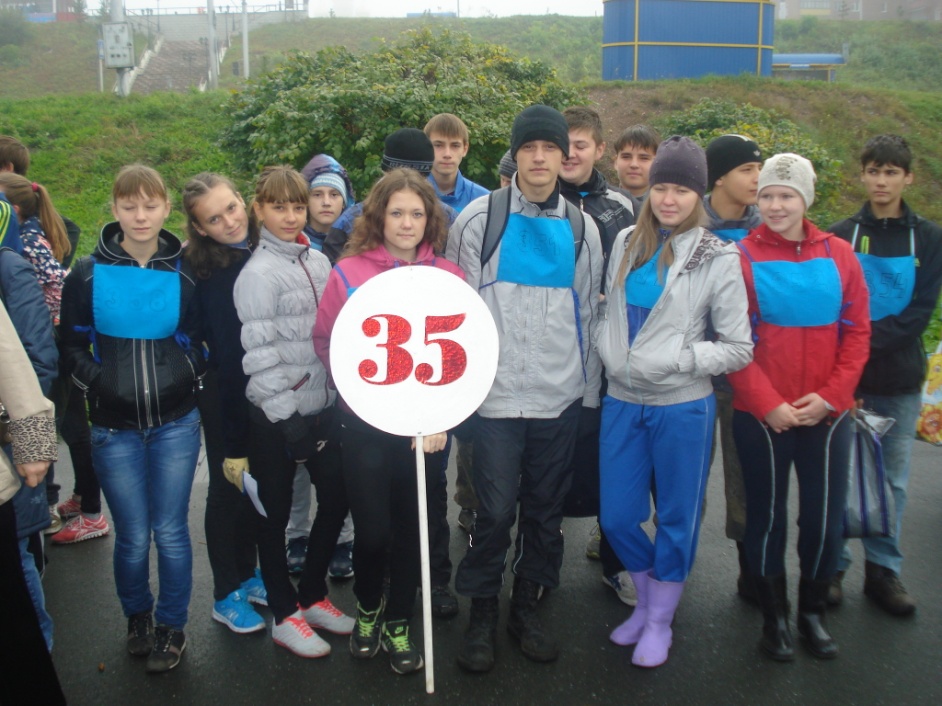 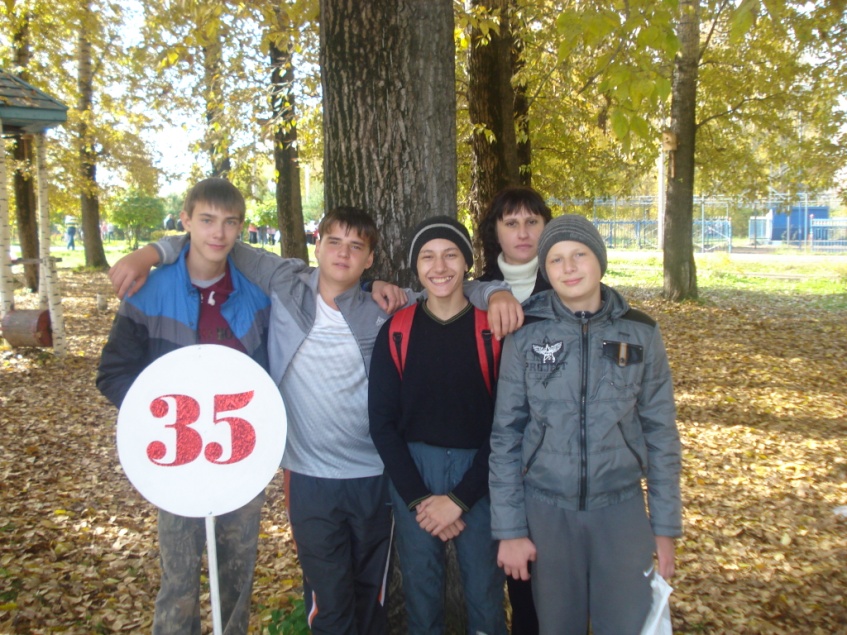 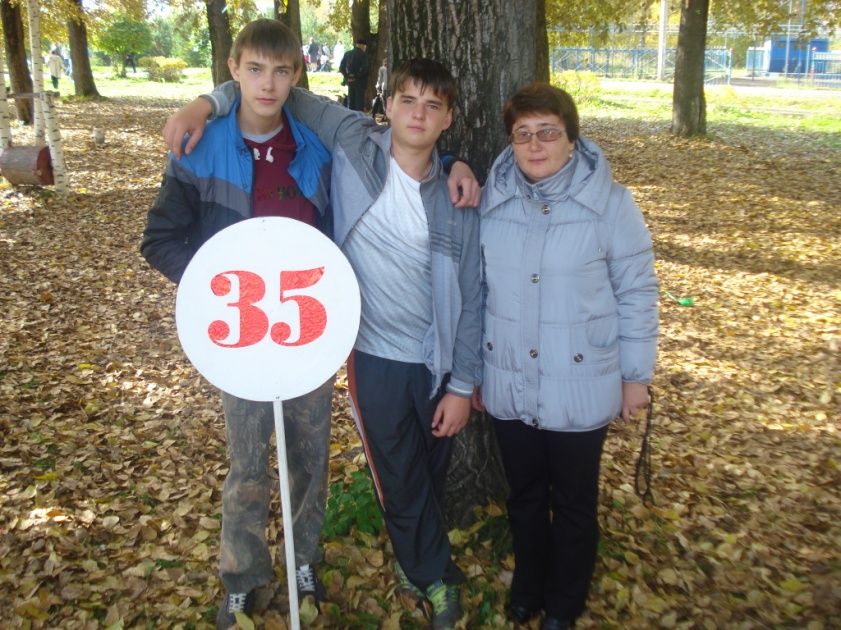 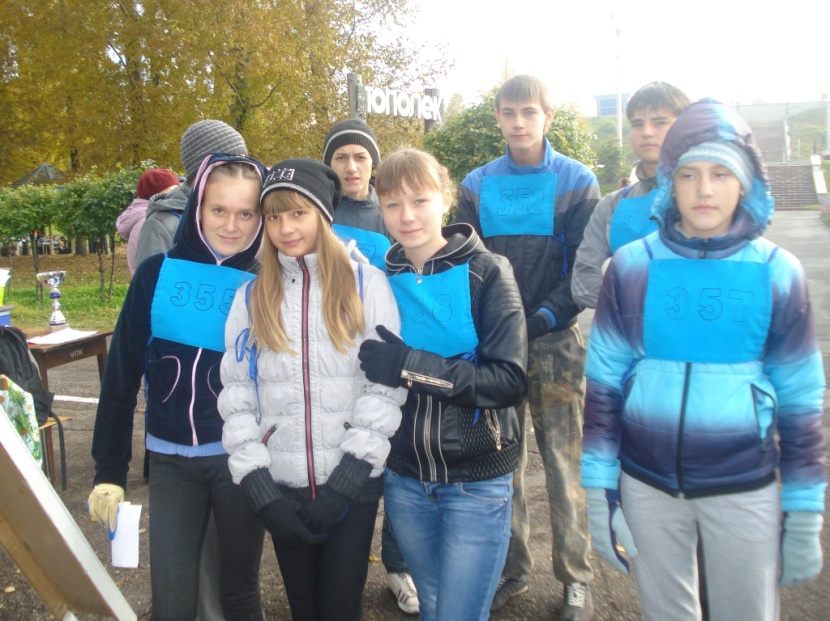 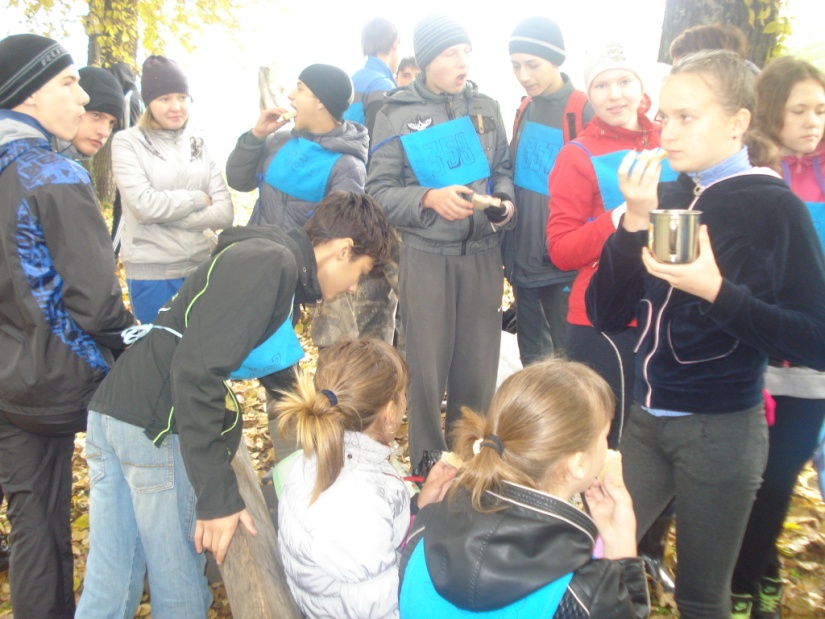 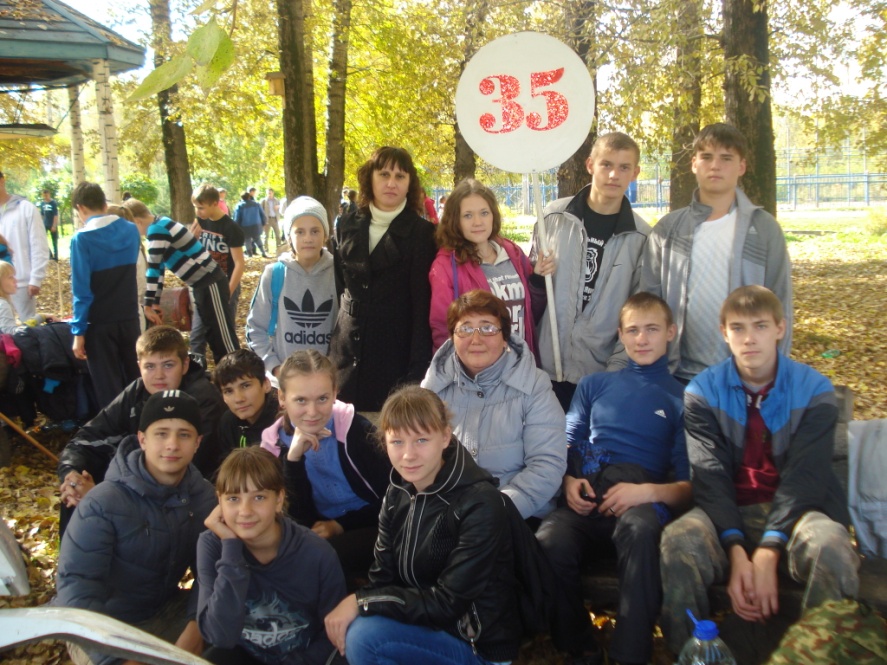 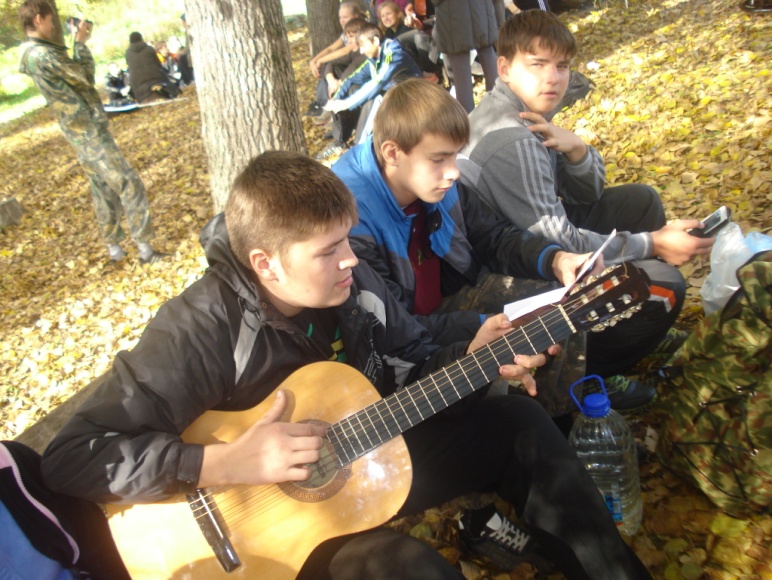 